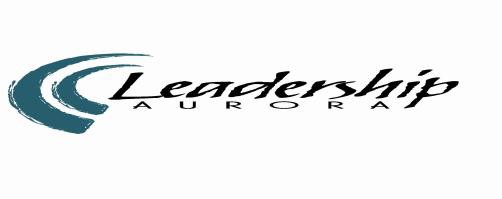 Board Meeting TO:	Mike Garcia	Mo Barker	Rene SimardFROM: Gary WheatSUBJECT/Date: Leadership Aurora Board Meeting – 02/10/2016Call to Order - Mike Garcia called the meeting to order at 4:04 p.m.Approval of Minutes – Minutes from the Board Meeting in January were presented.    Motion to approve by Antoinette Dow, second by Denise Denton.  Minutes approved.“Education Day Session” Evaluation Review (Mo Barker, Chair) - Mo discussed the day and the schools visited.   Josh noted the disaster program at CCA ran a little long, but that was due to changes. Mo also discussed a game simulation for developing cultures in class. Marisa added the lunch speaker was great but needed more time – it felt rushed.  Mike Garcia suggested that committees consider doing “post session” recaps.   Healthcare Session – February 18, 2016 (Donna Greeley, chair) - Donna reported for the Healthcare Committee that the schedule for the day was ready.  Jeff Thompson from UCH is again very engaged with the Healthcare Day. Military Session – March 17, 2016 (Christina Grooms, chair) - Christina said they are good to go and ready with the Guard unit doing breakfast and lunch in the dining facility. Public affairs will do a condensed “State of the Base” presentation along with a video for the class. Windshield tour of the base is lined up along with an up close tour of the “Golf Balls” and Army Aviation Facility. Mike Garcia noted we should have class members fill out their base access forms at the retreat so that it isn’t a chore to track down the information.Police Session – April 21, 2016 (Cassidee Carlson, chair) - Cassidee sent the report that all is ready for Police Day as she was absent at a SWAT meeting. Chief Garcia made his usual police vs. fire jokes with son Mike threatening a time out for him! Police Day is set. Class President Report (Justin Clark) - Justin reported the class is doing well. Lots of moving parts and he hoped that everyone was receiving newsletters. He noted they are also sending to the alumni list. Also, he reminded the board that the 7/20 fundraiser is moving forward productively. Justin asked that anyone interested please step up and help as it is needed and a great cause. Mitzi asked if they are going to document people and donations coming through Leadership Aurora.  Marissa asked about goals, but Justin explained that they hadn’t quite established a goal for the class for the event. They are tentatively shooting for $5,000 in returns, and they have about four items donated already for the memorabilia auction. In addition, they are doing a sweat equity project for DAVA on the 27th – mostly painting and various up-keep projects. Comittis needs additional socks for the winter so Christina encouraged the class and board to bring socks to Military Day. Denise also asked if it was ok to bring socks to Healthcare Day as well. Justin reported that 1,000 pair had already been donated.Program Director Update (Mitzi Schindler) Mitzi presented the financials and noted that the final $150 payment on tuition coming in for the month. Expenses include reservation down payment for the golf tournament at Heritage Eagle Bend. Motion to approve – Denise Denton; Second – Christina Grooms; Financials unanimously approved.Golf Tournament (Gary Wheat and Jennifer Evans) - Dave Mittan retired from First Bank and resigned from the board.  Gary Wheat agreed to assist with the tournament committee. Jennifer Evans reported that the committee will work with Naomi and asked if anyone had items for the raffle. She noted that Citywide Banks is again the title sponsor. Items for the goody bags are also needed; as well as teams to play. Mike Garcia asked for a breakdown of what has been collected, who has signed up, and sponsors to-date.Old Business – the New Board Member Committee update was given by Denise and she discussed the assessment taken to assist with new member recruitment. It was noted that more diversity would be welcome on the Board moving forward. There is room to add five new board members. The committee will continue to meet about candidate recruitment.  Mike Garcia put out a request for ideas for a Spring Board Social – i.e. dates, ideas, and location. The Board all showed support and discussed ideas for the event such as: returning to the clubhouse used last year, or going to Legend’s. Mike was encouraged to send out some potential dates.New Business – none.Next board meeting - Wednesday, March 9 at 4 p.m. at the ChamberAdjournment - .Mike Tapp motioned to adjourn.  Second by Randy Berner.  Meeting was adjourned at 5:00 p.m.//Signed//Mike GarciaChair, Leadership Aurora BoardBaker, GregXde Gala, GigiKusek, AmyXBanks, RachelXDow, AntoinetteXNoe, LauraBarber, DavidXEllis, SarahXTapp, MichaelXBarker, MaureenXSundberg, SteveYoung, SarahXBerner, RandyXGarcia, Mike (Chief)XEvans JenniferCarlson, CassideeXGarcia, MikeScarpella, DebraMittan, DaveXGreeley, DonnaXWheat, GaryXGrooms, ChristinaXHensley, JoshHougen, KevinXBanker, MarissaJones, ChristySimard, Rene XDenton, DeniseWolfe, MichelleXClark, JustinXSchindler, Mitzi XMatich, ErikaXMingilton, Dale